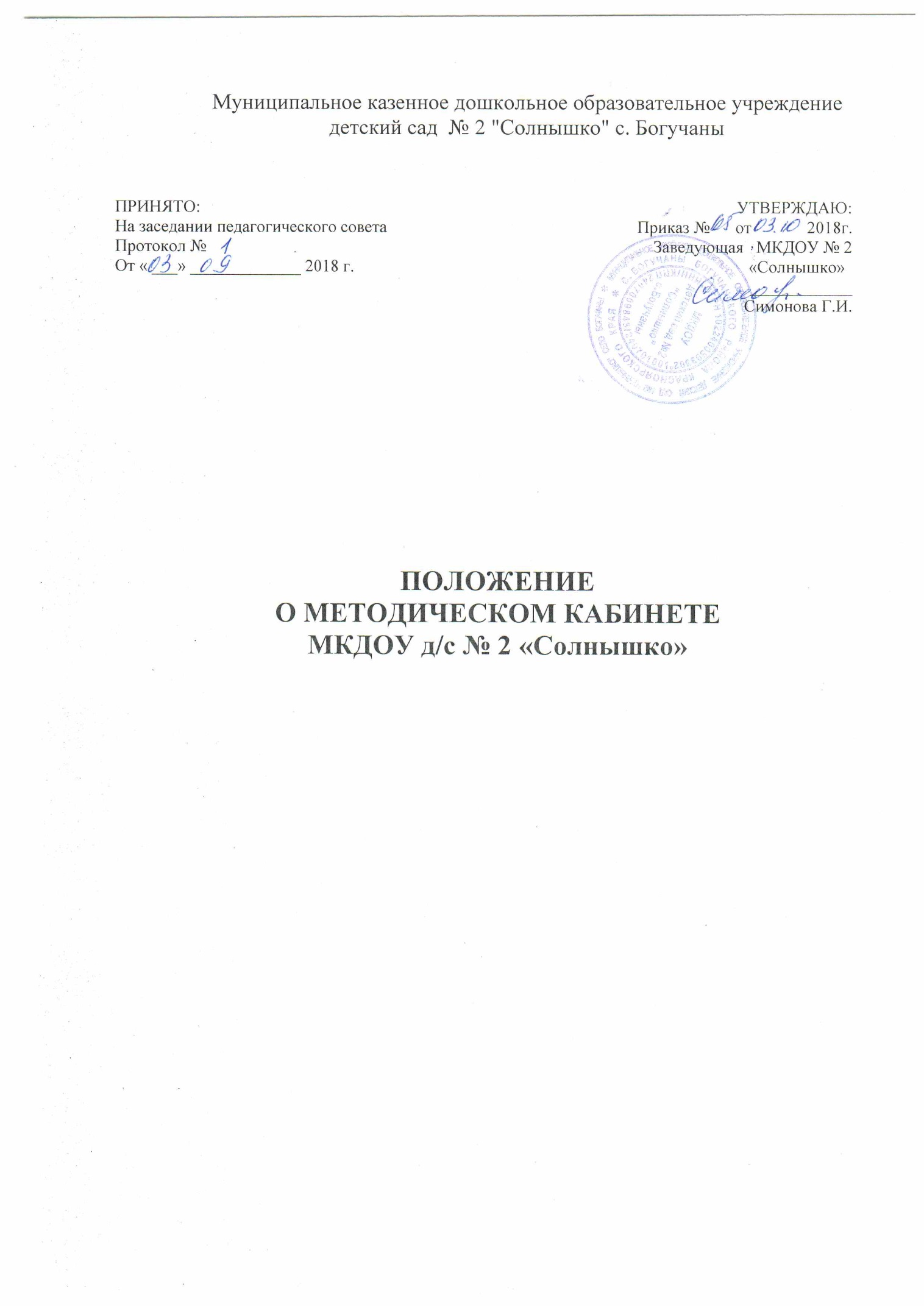 Муниципальное казенное дошкольное образовательное учреждение детский сад  № 2 "Солнышко" с. БогучаныПОЛОЖЕНИЕО МЕТОДИЧЕСКОМ КАБИНЕТЕ МКДОУ д/с № 2 «Солнышко»1. Общее положение1.1 Настоящее положение разработано для муниципального казенного дошкольного образовательного учреждения Детский сад   № 2 «Солнышко» (далее – ДОУ), в соответствии с Законом РФ «Об образовании» п.2, ст 27, Уставом ДОУ.1.2 Настоящее положение о Методическом кабинете предназначено для планирования и организации его работы, а также совершенствования воспитательно-образовательного процесса образовательного учреждения.1.3 Методический кабинет ДОУ является центром методической работы, накопления передового педагогического опыта и одним из компонентов системы повышения квалификации педагогических работников.1.4 Методическое руководство кабинетом осуществляет старший воспитатель.1.5 Работа методического кабинета осуществляется в соответствии с данным Положением, планом воспитательно-образовательной работы ДОУ.1.6 Положение принимается Педагогическим советом и утверждается приказом заведующего ДОУ. Изменения и дополнения в настоящее Положение вносятся Педагогическим советом и утверждаются приказом заведующего ДОУ.1.7 Срок данного Положения не ограничен. Данное Положение действует до принятия нового.2. Цели и задачи работы Методического кабинета2.1 Целью работы Кабинета является учебно-методическое, информационное и диагностическое обеспечение воспитательно-образовательного процесса для совершенствования качества образовательной работы ДОУ в соответствии с установленными требованиями.2.2 Задачи работы методического кабинета:-      создание и поддержание информационного фонда учебно-методических документов (государственных образовательных программ, стандартов дошкольного воспитания), по которым осуществляется воспитательно-образовательный процесс в ДОУ;-      оказание помощи педагогам по применению передовых педагогических технологий, методов, форм и средств воспитания и обучения воспитанников;-      совершенствование методического обеспечения и материально-технической базы воспитательно-образовательного процесса путем оснащения его наглядными пособиями, раздаточными дидактическими материалами, техническими средствами обучения и т.п.;-      изучение, обобщение и распространение передового педагогического опыта;-      содействие повышению и совершенствованию педагогического мастерства педагогов, особенно начинающих и с небольшим стажем педагогической работы;-      совершенствование форм и методов контроля воспитания, развития и обучения воспитанников в соответствии с требованиями федерального государственного образовательного стандарта дошкольного образования (ФГОС ДО).3. Основные направления и содержание работы Методического кабинета3.1 Планирование методической работы ДОУ.3.2 Оказание помощи педагогам при подготовке к аттестации, в проведении открытых мероприятий.3.3 Организация консультаций, семинаров, педсоветов, обзоров новинок методической и педагогической литературы для педагогов по вопросам воспитательно-образовательной работы с детьми; создание условий для самообразования педагогов и повышения педагогического мастерства;3.4 Накопление, систематизация, обобщение и распространение передового педагогического опыта.3.5 Интеграция (внедрение) инновационных технологий в воспитательно-образовательный процесс.3.6 Контроль за соблюдением ФГОС ДО при организации и проведении воспитательно-образовательного процесса в ДОУ. 4. Организация работы Методического кабинета4.1 Методический кабинет работает под руководством старшего воспитателя, который организует и координирует его работу; а также осуществляет свою профессиональную деятельность в соответствии со своими должностными обязанностями.4.2 Номенклатуру дел методического кабинета ведет старший воспитатель, который отчитывается о проделанной работе методического кабинета на Педагогическом совете.4.3 Режим работы методического кабинета утверждается заведующим ДОУ.5. Материалы Методического кабинета-      Нормативные и инструктивные материалы;-      Методические материалы;-      Методическая и справочная литература;-      Дидактический и наглядный материал;-      ТСО.ПРИНЯТО: На заседании педагогического советаПротокол № От « ___» _____________ 2018 г.                    УТВЕРЖДАЮ: Приказ №      от             2018г.Заведующая   МКДОУ № 2«Солнышко»	                  ____________Симонова Г.И.